 	Revente de cadeaux sur Internet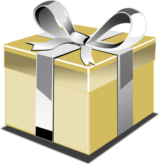 JE DÉCOUVRE LE THÈME Réfléchis aux questions suivantes.As-tu reçu un ou des cadeau(x) dont tu ne voulais pas ? Pourquoi n’en voulais-tu pas ?☐ il ne me convenait pas ☐ je ne l’aimais pas ☐ je l’avais déjà vu/lu ☐ je l’avais en doubleQue fais-tu d’un cadeau dont tu ne veux pas ? ☐ je le garde ☐ je le rapporte et je l’échange ☐ je le revends ☐ je le jette ☐ autre : …Associer les actions contraires.JE REGARDE LA VIDÉOObserve les premières images de la vidéo et réponds aux questions suivantes ?De quel type de vidéo s’agit-il ? A quelle heure est diffusé ce reportage ?Comment s’appelle la radio-télé ?Dans quel pays est diffusée cette émission ?  Comment appelle-t-on la personne qui présente un journal télévisé ? la personne qui présente un reportage ?Regarde la vidéo en entier et remets dans l’ordre les titres possibles pour chaque partie du reportage.Regarde la première partie de la vidéo (0’220’53). Retrouve parmi les images le cadeau de l’homme et celui de la femme. Est-ce tu sais s’ils l’ont apprécié ? a.	    b.   c.   d. 	  e.   f.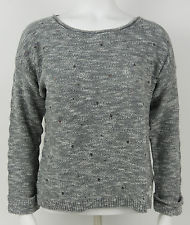 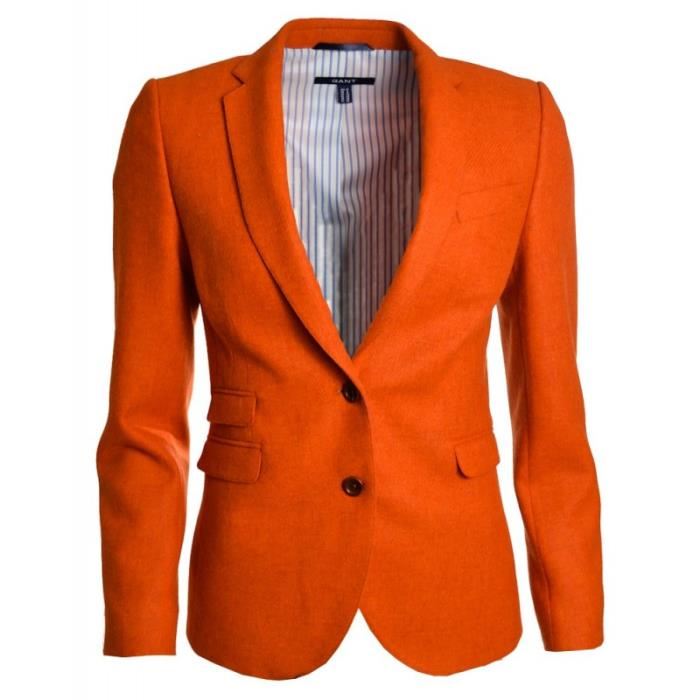 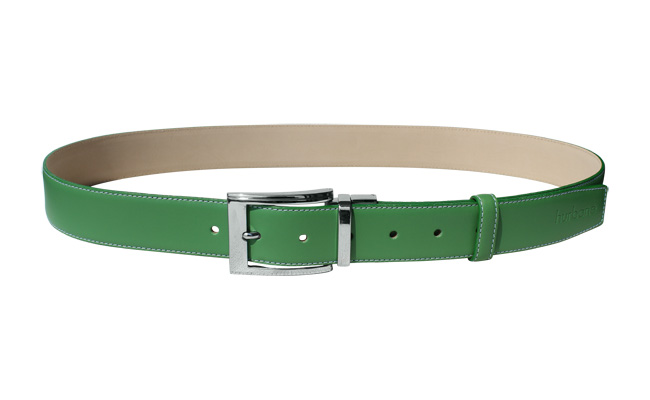 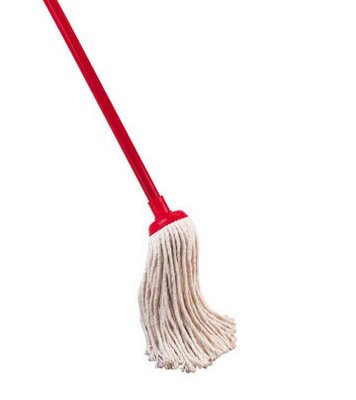 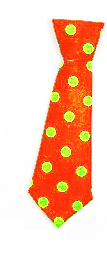 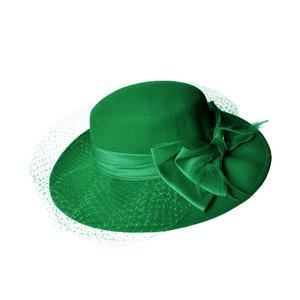 Cadeau de l’homme : …Cadeau de la femme : …Regarde la deuxième partie (0’531’25) et réponds aux questions.Comment s’appelle un ensemble de magasins regroupés dans un même grand bâtiment ?Pourquoi les gens rapportent-ils leurs cadeaux en magasin ? Quel peut être le problème ? À quel moment de l’année les gens rapportent-ils leurs cadeaux ?Regarde la suite du reportage (1’25 1’46) et complète les commentaires du journaliste.« Mais l’esprit de Noël n’est pas toujours si simple. Pas facile de réclamer le ________________ après un si grand sourire. La solution pour ces gens-là, c’est la ________________. Sur ce site Internet, près de ________________ objets neufs sont apparus depuis hier. Des milliers de Belges vont bientôt se faire ________________, comme ce Tournaisien  qui ____________sa nouvelle montre reçue en cadeau pour _________.»Regarde la fin du reportage. Quels sont les trois objets les plus revendus sur Internet ? Pourquoi ces objets ne sont-ils pas gardés ?TABOU OU PAS TABOUMme Reinink explique que revendre des cadeaux est de moins en moins tabou. en Belgique. Qu’en est-il au Danemark ?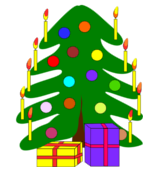 offrirrecevoiraller chercherrevendreacheterse débarrassergarderrapporterN° …Les pires cadeaux revendusN° …Retour en magasinN° …Des cadeaux peu appréciésN° …Revente sur Internet